IDEMO ZAMOTATI POKLON!ZADATAK: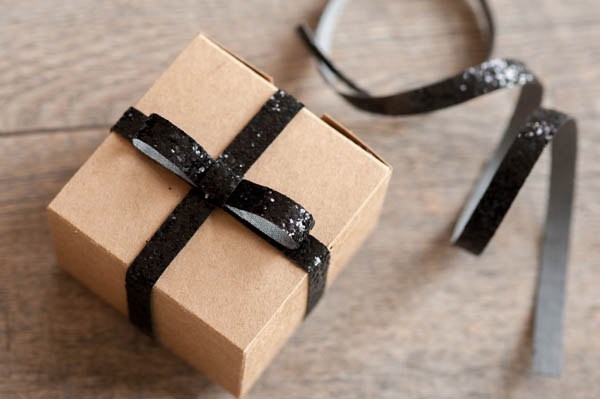 POMOZI MAMI ZAMOTATI POKLON.TVOJ DIO POSLA: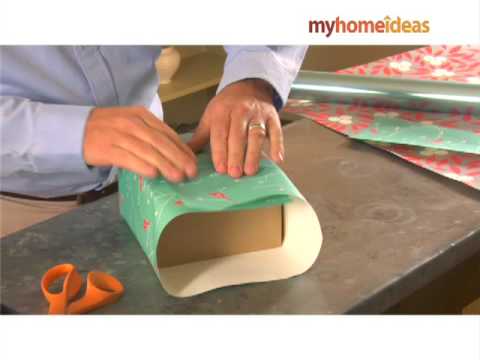 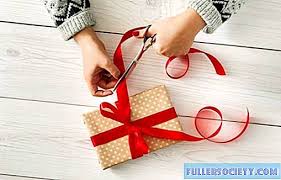    ZAMOTAJ POKLON U OMOT OVAKO,     I ŠKARAMA PREREŽI UKRASNU TRAKU.